Effective groups are clear about what is expected from the group and its members. It is helpful to try to get these expectations defined and agreed early on in the process so that everyone knows what is happening and the contribution they are expected to make.   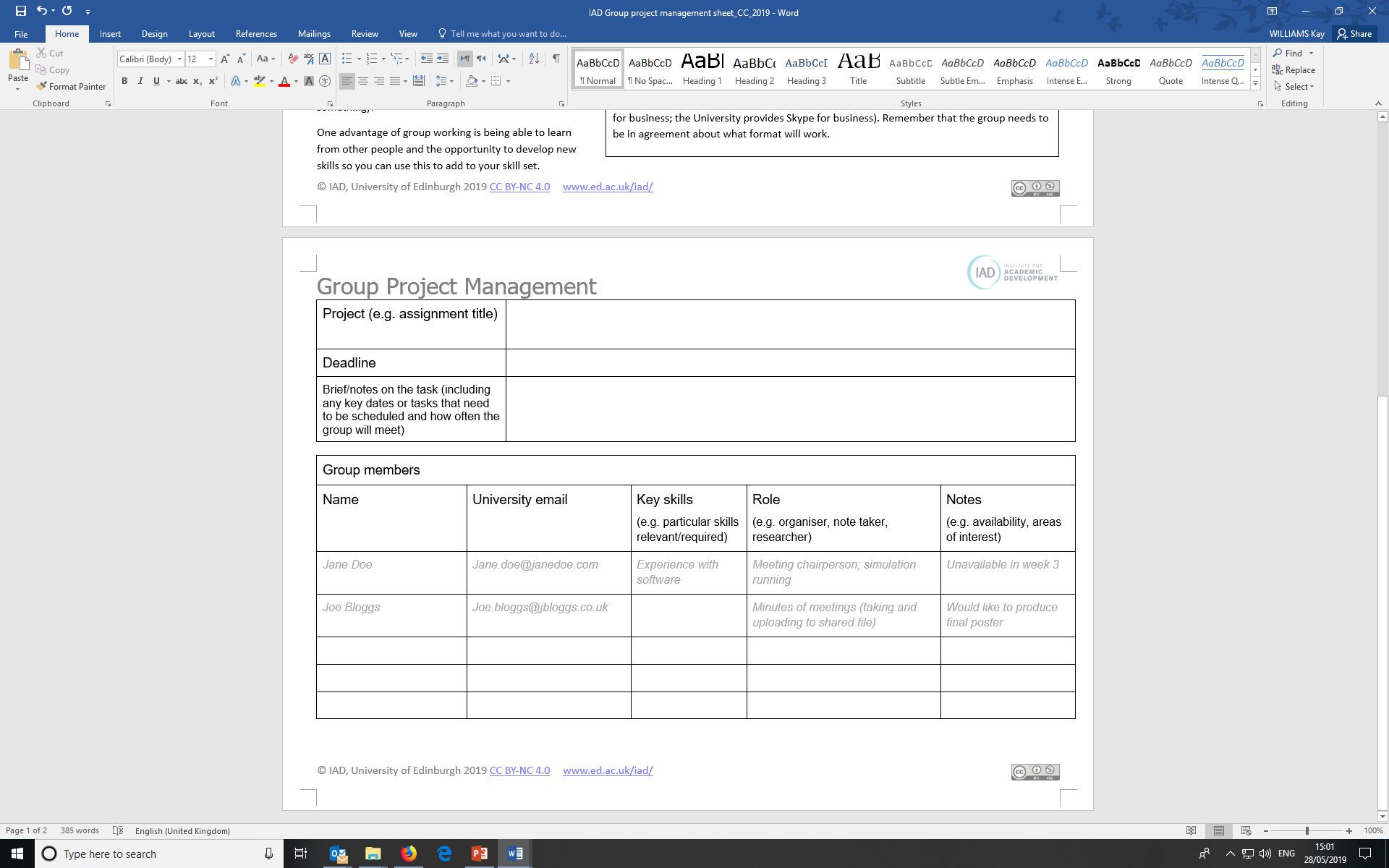 The group project management sheet (on the next page) can be used as a guide to help the group define the task and consider how the group will work. The group will need to define the project i.e. what the scope is, any criteria that might apply (e.g. marking criteria). It is useful to note down the deadline (e.g. submission deadline) and then set any internal deadlines (e.g. the group agrees a deadline for the first draft of the project). The next step is to get the group organised. Who is in the group and how will you all be in contact (e.g. email)?  What specific skills/attributes are there in the group (e.g. external contacts, particular software experience)? Is there anything else (e.g. is someone away for part of the project, or has someone expressed a particular interest in doing something)? One advantage of group working is being able to learn from other people and the opportunity to develop new skills so you can use this to add to your skill set.Project (e.g. assignment title)DeadlineBrief/notes on the task (including any key dates or tasks that need to be scheduled and how often the group will meet)Group membersGroup membersGroup membersGroup membersGroup membersNameUniversity email Key skills (e.g. particular skills relevant/required)Role (e.g. organiser, note taker, researcher)Notes (e.g. availability, areas of interest)Jane DoeJane.doe@ed.ac.ukExperience with softwareMeeting chairperson; simulation runningUnavailable in week 3Joe BloggsJoe.bloggs@ed.ac.ukMinutes of meetings (taking and uploading to shared file)Would like to produce final poster